 Základní škola Jindřicha Matiegky Mělník, příspěvková organizace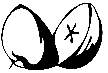 Pražská 2817, 276 01 Mělníkwww.zsjm-me.cz	                                            	                  tel.: 315 623 015Hodnocení žáků za 1. pololetí 2020/2021Všichni žáci školy budou na vysvědčení hodnoceni ve všech předmětech včetně chování standardně klasifikací známkou, stejně jako v minulých letech.Toto hodnocení bude doplněno u některých žáků slovním hodnocením, které bude žákům a jejich rodičům sděleno prostřednictvím zprávy v elektronické žákovské knížce. Toto slovní hodnocení nebude zapsáno na vysvědčení (není součástí vysvědčení).Slovní hodnocení bude zpracováno a zasláno:všem žákům 1. stupněžákům druhého stupně, kteří byli školským poradenským zařízením diagnostikováni jako žáci s IVPtěm žákům druhého stupně, u nichž se pro SH rozhodne dle vlastního zvážení vyučující daného předmětuSH se bude vypracovávat pro předměty vyučované v rámci covid-rozvrhu.V Mělníku dne 12. 1. 2021 				Mgr. Vladimír Škuta, ředitel školy